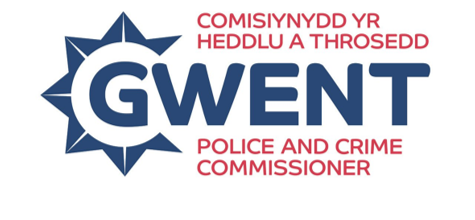 Swyddfa Comisiynydd yr Heddlu A Throsedd GwentCrynodeb Blynyddol Sesiynau'r Panel Craffu ar Gyfreithlondeb a Gynhaliwyd yn ystod 2020/21Yn ystod 2020/21, oherwydd y pandemig, cyfarfu'r Panel Craffu ar Gyfreithlondeb (y Panel) am dri o'r pedwar sesiwn a drefnwyd, a chynhaliwyd ymarfer craffu interim gan Swyddfa'r Comisiynydd yn y lle cyntaf. Tynnodd yr ymarfer sylw at ambell i faes a oedd yn her barhaus, yn ogystal â gwelliannau, sy'n gyson ag arolygiadau Arolygiaeth Cwnstabliaeth, Gwasanaethau Tân ac Achub Ei Mawrhydi, ac adolygiadau mewnol Heddlu Gwent ei hun. Roedd y rhain yn llywio'r argymhellion a gyflwynwyd yn adroddiadau'r Panel. Stopio a chwilio - dyma rai o'r prif sylwadau:  Parhaodd ansawdd y data i ddangos gwelliannau cyffredinol, er bod rhai meysydd sydd angen eu gwella o hyd. Mae'r Grŵp Gwella Ansawdd Pwerau Gorfodi mewnol yn canolbwyntio ar ddatrys problemau presennol a rhai sy'n dod i'r amlwg a byddwn yn parhau i adolygu cynnydd yn ystod 2021/22. Credwyd bod y rhesymau dros stopio a chwilio'n rhesymol yn y rhan fwyaf o achosion a adolygwyd; serch hynny, nododd ymarferion craffu'r angen i roi mwy o fanylion i gysylltu unigolion gyda'r rhesymau dros stopio, a mwy o eglurder mewn achosion o chwiliadau canabis. Mae Heddlu Gwent wedi cydnabod y problemau hyn ac mae'n rhoi hyfforddiant a rhaglen negeseuon mewnol ar waith ar gyfer swyddogion i gefnogi gwelliannau sy'n gysylltiedig â'r argymhellion hyn.Cyffuriau oedd y prif reswm dros weithgarwch stopio a chwilio unwaith eto, gan adlewyrchu tueddiadau cenedlaethol. Mae hwn yn parhau i fod yn faes blaenoriaeth ar gyfer craffu, o ran rhesymau a chanlyniadau i unigolion. Yn gyson, pobl yn arddel hunaniaeth Asiaidd a brofodd y gyfradd uchaf o achosion o stopio a chwilio cysylltiedig â chyffuriau ar draws y grwpiau lleiafrifoedd ethnig. Mae Heddlu Gwent wedi derbyn argymhellion yn gyson gan y Panel ynghylch dangos dealltwriaeth o'r rhesymau dros hyn. Mae'r gwaith craffu hwn yn digwydd yn y Bwrdd Craffu ar Bwerau Gorfodi yn awr. Byddwn yn parhau i gefnogi a herio Heddlu Gwent i ddatblygu ei ddealltwriaeth ac i fod yn dryloyw ynghylch y rhesymau dros wahaniaethau.  Pobl yn arddel hunaniaeth Du a brofodd y gyfradd uchaf o arestiadau am droseddau cyffuriau ar draws y grwpiau lleiafrifoedd ethnig. Mae Heddlu Gwent yn monitro hyn yn awr yn rhan o'r adroddiad perfformiad a ddarparwyd i'r Bwrdd Craffu ar Bwerau Gorfodi. Bydd y Bwrdd yn parhau i ganolbwyntio ar ddeall yr hyn sy'n ysgogi stopio pobl ar sail cyffuriau, yn arbennig lle ceir canlyniad 'Dim Gweithredu Pellach'.Roedd sylwadau am fideo camera corff yn gadarnhaol ar y cyfan, a chafwyd nifer o enghreifftiau o ymgysylltu rhagorol gyda phobl. Darparwyd adborth cadarnhaol mewn achosion o'r fath. Lle y nodwyd unrhyw broblemau neu bryderon, mae Heddlu Gwent wedi cymryd camau i adolygu, deall a rhoi sylw i'r achosion hyn. Defnyddio grym - dyma rai o'r prif sylwadau:  Roedd cyfraddau cyflwyno ffurflenni yn gyson â'r flwyddyn flaenorol o ganlyniad i ffocws parhaol ar gofnodi digwyddiadau'n effeithiol. Mae hwn yn parhau i fod yn ganlyniad cadarnhaol ac yn un y byddwn yn parhau i'w fonitro mewn ymarferion craffu yn y dyfodol. Mae angen rhywfaint o welliannau o hyd o ran cywirdeb y wybodaeth a nifer y ffurflenni a ddarparwyd gan swyddogion ar safle'r digwyddiad, gan gynnwys sicrhau bod pob swyddog sy'n defnyddio grym yn erbyn unigolyn yn ystod digwyddiad yn cyflwyno ffurflen i gofnodi eu gweithredoedd. Mae hyn yn cael ei fonitro gan y Bwrdd Craffu ar Bwerau Gorfodi ac mae unrhyw gamau ar gyfer gwella yn cael eu cyd-gysylltu trwy'r Grŵp Gwella Ansawdd. Mae achosion o ddefnyddio Adran 136 y Ddeddf Iechyd Meddwl yn dal yn isel. Ni chafodd neb eu cymryd i'r ddalfa oni bai y byddai mynd â nhw i ysbyty’n golygu peryglu pobl eraill. Mae hwn yn ganlyniad cadarnhaol y byddwn yn parhau i'w fonitro ar draws y grwpiau llywodraethu perthnasol. Pobl yn arddel hunaniaeth Asiaidd a brofodd y gyfradd uchaf o ddefnydd o rym ar draws yr holl grwpiau lleiafrifoedd ethnig. Mae hyn yn adlewyrchu gweithgarwch stopio a chwilio yng Ngwent ac mae'n cael ei fonitro yn unol â hynny.O ran rhai dan 18 oed, pobl yn arddel hunaniaeth Asiaidd a brofodd y gyfradd uchaf o ddefnydd o rym o'i gymharu â grwpiau oedran a lleiafrifoedd ethnig eraill. Mae hyn yn gyson gyda data arall ar gyfer y cyfnod ac mae'n parhau i fod yn destun craffu gan y Bwrdd Craffu ar Bwerau Gorfodi a'r Panel. Roedd sylwadau am fideo camera corff yn gadarnhaol iawn a chafodd swyddogion brofiad o rai sefyllfaoedd heriol iawn ac, mewn rhai achosion, peryglus iawn. Darparwyd adborth cadarnhaol mewn achosion o'r fath a nodwyd cyfleoedd ar gyfer dysgu hefyd. Yn gynnar yn 2021/22 cwblhaodd Swyddfa'r Comisiynydd archwiliad o'r argymhellion o sesiynau'r Panel. Dangosodd y canlyniadau fod Heddlu Gwent wedi gwneud cynnydd da yn cwrdd â bron pob un o'r argymhellion a nodwyd mewn adroddiadau blaenorol. Mae'r argymhellion sydd angen eu cyflawni o hyd yn gysylltiedig ag ansawdd data ac mae'r Grŵp Gwella Ansawdd Pwerau Gorfodi yn edrych arnynt a byddant yn cael eu monitro'n rheolaidd gan y Bwrdd Craffu ar Bwerau Gorfodi.